Генеральному директоруАО «Теплосеть»В.А. Вдовинуот___________________________________________									(ФИО)Проживающего (-ей) по адресу: _____________________________________________________________Контактный номер телефона ____________________ЗаявлениеПрошу зарегистрировать мой лицевой счет № ____________ по адресу ____________ _____________________________________________________________________________ в Акции по списанию пени «Заплати долг без пени». Оплата за услуги по отоплению, ГВС АО «Теплосеть» мной совершена в полном объеме.Погашена просроченная задолженность за коммунальные услуги в полном объеме с учетом присужденной пени и госпошлины.Копию квитанции об оплате, копию паспорта и свидетельства о праве собственности (договора социального найма) прилагаю.Согласие на обработку персональных данных____________________________________________________________________________________дата и место рождения__________________________________________________________________Паспорт серия_____ №_____________ выдан _______________________________________________ ____________________________________________________________________________________ зарегистрирован(-ная) по адресу: __________________________________________________________1.	В соответствии с требованиями ст. 9 Федерального Закона от 27.07.2006 № 152-ФЗ "О персональных данных" подтверждаю свое согласие на обработку АО «Теплосеть» (далее - Оператор) моих персональных данных: фамилия, имя, отчество, год, месяц, дата и место рождения, адрес (номер лицевого счета, номер дома, номер квартиры, общая площадь) и любая другая информация, относящаяся к моей личности, доступная либо известная в любой конкретный момент времени Оператору (далее - Персональные данные).2.	Предоставляю оператору право использовать мои персональные данные в целях:-	осуществления Оператором начисления и сбора оплаты за предоставленные коммунальные услуги в принадлежащих мне на праве собственности, аренды помещениях;-	предоставления мне информации об оказываемых Оператором услугах;-	осуществления действий (операций) с моими персональными данными, включая сбор, систематизацию, накопление, хранение, обновление, использование, обезличивание, блокирование, уничтожение.3.	Обработка персональных данных осуществляется Оператором с применением следующих основных способов (но не ограничиваясь ими): хранение, запись на электронные носители и их хранение, составление различных перечней и выходных форм.4.	Оператор вправе в необходимом объеме раскрывать информацию обо мне лично (включая мои персональные данные) третьим лицам, а также предоставлять таким лицам соответствующие документы, содержащие такую информацию в порядке, предусмотренном действующим законодательством.5.	Настоящее согласие дается до истечения сроков хранения соответствующей информации или документов, содержащих вышеуказанную информацию.6.	Настоящее согласие дано мною "_______"_________________20____ г.7. 	Согласие может быть отозвано в письменной форме в порядке, установленном действующим законодательством._____________		_________________ /______________________/	    дата				 подпись			ФИО				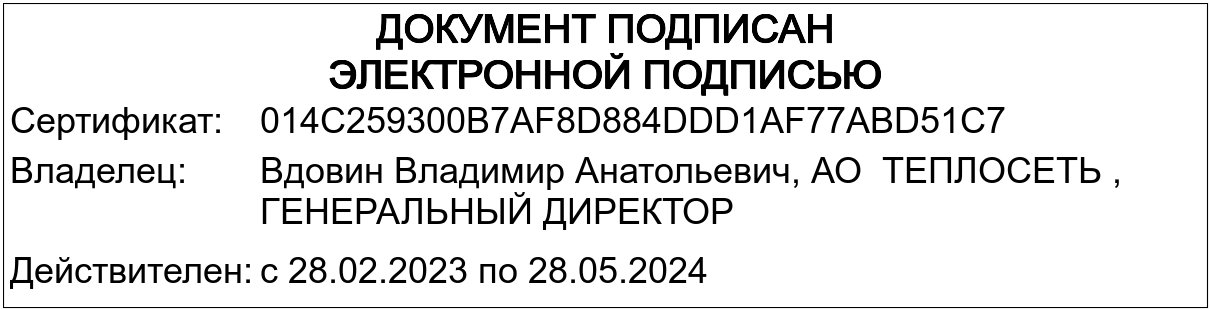 